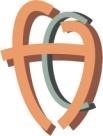 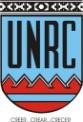 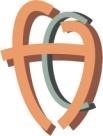 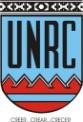 UNIVERSIDAD NACIONAL DE RIO CUARTO   FACULTAD DE CIENCIAS HUMANAS DEPARTAMENTO DE HISTORIA CARRERA: PROFESORADO EN HISTORIA ASIGNATURA HISTORIA AMERICANA ACTUALCódigo/s: 6706 Curso: 2023Comisión: Régimen de la asignatura: CuatrimestralAsignación horaria semanal: CUATRIMESTRAL – SEIS HORAS SEMANALESAsignación horaria total: Profesora a cargo: TRAVAGLIA LAURAProfesora Trabajos Prácticos: BRIZZIO, MARCELAProfesora Colaboradora LIC NOELIA KAUFMANAño académico: 2023Lugar y fecha: Río Cuarto, abril de 2023FUNDAMENTACIÓN Las coordenadas tempo-espaciales que recorre la catedra, abarcan el proceso histórico que comienza con los efectos de la crisis de 1929 y la internalización de sus efectos en Latinoamérica hasta nuestros días, resultando harto complejo de abordar. Entrelaza coyunturas que definen etapas cuyo tratamiento pone en juego las dinámicas históricas que surcan a la región dada su multiplicidad contribuyendo a acentuar más su heterogeneidad y están marcadas por el ejercicio de la violencia. Poblaciones originarias, con una variedad lingüística, étnica, cultural y religiosa coexisten en un contexto donde la integración es todavía un proyecto.  Su estudio puede pensarse a partir de momentos en los que las experiencias que se producen en las distintas realidades de la región van mutando hasta que emerge una nueva modalidad tanto en el ejercicio del poder y las disputas por el mismo, como en el modelo de acumulación y sus impactos en la sociedad.  Ello no implica necesariamente, dejar de lado el recorrido por la historia de países, en todo caso, se pone el acento en los procesos en los que las culturas nacionales definen una frontera de inclusión y exclusión, tratando de buscar los momentos en común que definen nuestro devenir histórico latinoamericano. Así la emergencia de los militares en la escena política, las distintas formas que asume la democracia y fundamentalmente los grupos de poder en disputa por hegemonizar el proceso político, se analizan en función de la inclusión/exclusión de buena parte de la sociedad. Todo ello sin descuidar, los procesos estructurales de industrialización sustitutiva, desarrollismos, reformas agrarias, políticas económicas neoliberales, heterodoxas, etc. Se analiza como punto de disrupción, la temática de los movimientos sociales que emergen como contraparte del neoliberalismo y la globalización, además de aquellos emergentes en torno al cuidado del medioambiente, ecología y poder, territorialidad e identidad cultural y de género.Se realiza una consideración particular de aquellos  casos nacionales, incluyendo nuestro país, que se tornan referentes a la hora de analizar  las revoluciones  como  Bolivia y Cuba,  los populismos clásicos  como México y Brasil,  las  experiencias desarrollistas  como  Brasil y   Chile,  los proyectos socialistas  de Cuba y Chile, las dictaduras institucionales de las Fuerzas Armadas Brasil, Chile, Bolivia y Paraguay y, finalmente los procesos de transición a la democracia y su desemboque en el estado excluyente. Así también resulta necesario el análisis de los procesos ocurridos en la región denominados “giro a la izquierda” y Giro a la derecha”, tratando de dilucidar su comprensión en términos teóricos y en las experiencias propias de cada país.Poniendo énfasis en cada problemática y momento planteado, el contexto latinoamericano y mundial, como así también los mecanismos de adecuación de las estructuras productivas nacionales a los dictados del capitalismo a escala mundial. Es necesario desde nuestra perspectiva aportar una mirada crítica integral de la región inmersa en el continente y en el mundo. Desde esta perspectiva se realizarán consideraciones en torno al actual contexto de pandemia, pos-pandemia y su incidencia en la región.2-. OBJETIVOS -  Conocer el proceso económico, social y político de la historia americana desde 1930 hasta nuestros días. - Comprender esa evolución en forma global y continental, evitando la suma compartimentada de historias de países.- Establecer relaciones entre categorías de análisis, teorías y procesos. - Transferir esos conocimientos a su interpretación de la realidad latinoamericana actual.  - Desarrollar el espíritu crítico y de investigación3.  CONTENIDOS.UNIDAD1: América Latina en los años de crisis del Modelo Agroexportador y del Estado oligárquico.1-1: La crisis de 1929: Los años Locos. Causas de la crisis. Impacto en América latina. Crisis de las monoproducciones. Los Términos de intercambio. Industrialización por sustitución de importaciones. ASI: Agricultura por sustitución de importaciones. ACI: alimentos de consumo interno.1-2: La crisis del Estado oligárquico: entre las dictaduras y la democracia. Dictaduras de nuevo tipo, Dictaduras patrimoniales, Golpes de Estado, La vigencia de la Revolución en México, La experiencia de la República Socialista en Chile, La permanencia de los gobiernos dictatoriales.1-3: Nuevos sectores sociales: la burguesía industrial, el proletariado y las masas populares. El proceso de sindicalización. Las luchas campesinas.1-4: El ejército en escena: participación disímil.  La guerra del Chaco: Bolivia y Paraguay. La guerra de Leticia: Perú y Colombia. La polémica en torno a la construcción del Canal de Panamá.1-5: EEUU: La Crisis del 29 y el New Deal. Panamericanismo y Reuniones panamericanas. El avance de EEUU en la Región: intervenciones, control aduanero, tratados bilaterales, inversiones. La política del Buen VecinoBIBLIOGRAFIA:-ADAMS,  Willi  Paul  (comp.).  Estados  Unidos  de  América.  Siglo  XXI,  Madrid,  p.p. 324/372.  https://www.evelia.unrc.edu.ar/evelia/archivos/idAula109539916570/materiales/TRABAJOS_PRACTICOS/William_Paul_Adams_-_Los_Estados_Unidos_de_America_1-166-201.pdf-BULMER-THOMAS,  Víctor. “Las economías latinoamericanas 1929-1929”. En BETHELL, Leslie. Historia de América Latina. Tomo 11. Crítica, Barcelona.-CARMAGNANI, Marcelo Estado y sociedad en América Latina. Edit. Crítica. 1984 p. 176/252. “Tierra y libertad, la crisis del proyecto oligárquicohttps://www.evelia.unrc.edu.ar/evelia/archivos/idAula109539916570/materiales/TRABAJOS_PRACTICOS/carmagnani_estado_y_sociedad_cap._3.pdf-DE LA PEÑA, Guillermo. Movilizaciones rurales en América Latina desde 1920.  En BETHELL,Leslie. Historia de América Latina.Tomo 12. Crítica, Barcelona-FUNES, Patricia. “El A.P.R.A. y el sistema político peruano en los años treinta: elecciones, insurrecciones y catacumbas”. En ANSALDI, Waldo (editor), Tierra en Llamas.(99+) (PDF) T 5 FUNES Patricia El APRA y el sistema politico peruano | Belen Faure - Academia.edu-HALPERIN DONGHI,  Tulio. Historia  contemporánea de América  Latina, Alianza  Editorial, Madrid. 1993 -ROUQUIE, Alan y Stephen SUFFERN. “Los militares en la política latinoamericana desde 1930”. En BETHELL, Leslie. Historia de América Latina. Tomo 12. Crítica, Barcelona, 1998.  https://www.evelia.unrc.edu.ar/evelia/archivos/idAula109539916570/materiales/TRABAJOS_PRACTICOS/rouquie_militares_en_BETHELLLed._Historia_de_America_Latina_t.12..pdfUNIDAD 2: América Latina en la búsqueda de la especificidad: la sustitución de importaciones, el populismo y las revoluciones.2-1: Modelos de sustitución de importaciones e industrialización sustitutiva. El impulso de la segunda guerra mundial.  Ampliación del mercado interno.  El pensamiento de la CEPAL. 2-2: El estado de compromiso: nuevos marcos ideológico-políticos. El populismo en América Latina. Teorías y debates. El enfoque funcionalista, el enfoque histórico- estructural, el enfoque coyunturalista y el enfoque metodológico de la teoría del discurso. Diversos tipos de populismo.2-3: Las revoluciones: abordajes y debates teóricos. El enfoque del agitador externo, el enfoque político y el enfoque volcánico. Las experiencias revolucionarias en Latinoamérica.  La Revolución Cubana  y sus influencias. La revolución boliviana y sus resultados. Los movimientos antiimperialistas en Latinoamérica. La insurgencia rural y urbana. La idea de lucha armada revolucionaria.2-4: -EEUU: De la Guerra Mundial a la sociedad de la abundancia. El conservadurismo de los años 50 en el contexto de la Guerra Fría.  Entre la violencia y la negociación. La Organización de Estados Americanos (OEA) y el Tratado Interamericano de Asistencia Recíproca (TIAR).BIBLIOGRAFIA:ALCAZAR. Entre la guerra y la Revoluciónhttps://www.evelia.unrc.edu.ar/evelia/archivos/idAula109539916570/materiales/TRABAJOS_PRACTICOS/alcazar_et_al_cap_04.pdfAYA, Rod. Reconsideración de las teorías de la Revoluciónhttps://www.evelia.unrc.edu.ar/evelia/archivos/idAula109539916570/materiales/teoricos_Americana_actual/02_AYA_Reconsideracion_f.pdfBIELCHOOWSKY, Ricardo. Evolución de las ideas de la CEPALhttps://www.evelia.unrc.edu.ar/evelia/archivos/idAula109539916570/materiales/teoricos_Americana_actual/Evolucion_de_las_ideas_de_la_CEPAL-bielchowsky.pdfCARDOSO, Fernando Henrique y Enzo FALETTO.  Enzo. Dependencia y desarrollo en América Latina.  Siglo Veintiuno Editores, México, varias ediciones. https://www.evelia.unrc.edu.ar/evelia/archivos/idAula109539916570/materiales/teoricos_Americana_actual/SA.0212-CardosoFaletto1977-DependenciaDesarrollo.pdfDOS SANTOS THEOTONIO LA TEORIA DE LA DEPENDENCIATheotonio-dos-Santos.pdfKATZ, Claudio Controversias sobre la revolución http://katz.lahaine.orghttps://www.evelia.unrc.edu.ar/evelia/archivos/idAula109539916570/materiales/teoricos_Americana_actual/katzcontrov-1.pdfKLEIN, HERBERT. La revolución nacional 1952-1964. EN ANSALDI, Waldo Y FUNES, Patricia. (comp) TEORIA DE LAS REVOLUCIONES. UDISHALL. disco compacto. 2000.https://www.evelia.unrc.edu.ar/evelia/archivos/idAula109539916570/materiales/teoricos_Americana_actual/032_Herbert_S_Klein.pdf                032_Herbert-S-Klein.pdfKNIGHT, Alan. La Revolución mexicana, en selección de textoshttps://www.evelia.unrc.edu.ar/evelia/archivos/idAula109539916570/materiales/teoricos_Americana_actual/21_ALAN_Knight._La_revolucion_mexicana.pdfMACKINNON, M Y PETRONE M. A: Populismos y neopopulismos Eudeba. Buenos Aires. 1998. Los complejos de la cenicienta.https://www.evelia.unrc.edu.ar/evelia/archivos/idAula109539916570/materiales/teoricos_Americana_actual/mackinnon-petrone.pdfOZLAK, OSCAR, Rreforma Agraria en América Latina: una aproximación política  REFORMA-AGRARIA-EN-AMERICA-LATINA-oscar-oszlak.pdfhttps://www.evelia.unrc.edu.ar/evelia/archivos/idAula109539916570/materiales/teoricos_Americana_actual/REFORMA_AGRARIA_EN_AMERICA_LATINA_oscar_oszlak.pdfSKIDMORE, Thomas y Smith, Peter. Historia Contemporánea de América Latina. América Latina en el siglo XX. Crítica, Barcelona, 1996. (Casos Brasil y México)https://www.evelia.unrc.edu.ar/evelia/archivos/idAula109539916570/materiales/teoricos_Americana_actual/Skidmore-Thomas-Historia-Contemporanea-de-America-Latina.pdf-1.pdfTHORP, Rosemary. “Las economías latinoamericanas. 1939-1959”. En BETHELL, Leslie. Historia de América Latina. Tomo 11. Crítica, Barcelona, 1998.WEFFORT, Francisco, “El populismo en la política brasileña”, En   Mackinnon, M y Petrone M. A: Populismos y neopopulismos Eudeba. Buenos Aires. 1998.https://www.evelia.unrc.edu.ar/evelia/archivos/idAula109539916570/materiales/TRABAJOS_PRACTICOS/weffort_el_populismo_en_la_politica_brasilena.pdfWOLF, ERIC. La revolución cubana. EN ANSALDI, Waldo Y FUNES, Patricia. (comp) Teoría de las revoluciones .UDISHALL. Disco compacto.2000. https://www.evelia.unrc.edu.ar/evelia/archivos/idAula109539916570/materiales/teoricos_Americana_actual/039_WOLF__REVOLUCION_CUBANA.pdf UNIDAD 3: América Latina y la clausura de una vía independiente. Entre la   Democracia y la Dictadura.3-1: Los años de transformaciones. La encrucijada Dependencia y Desarrollo. La apertura de las economías. La crisis del petróleo: los petrodólares. Las transformaciones en las estructuras productivas. Las transnacionales y la reorientación de la producción y el comercio hacia países periféricos.  Problemas económicos de Latinoamérica. La crisis de la deuda. Acuerdos de Cartagena. La nueva dinámica de la economía latinoamericana.3-2: Dictaduras: tipología y características. Dictaduras institucionales de las fuerzas armadas. La doctrina de la seguridad nacional. Las experiencias de Brasil, una dictadura con formato representativo. Las dictaduras en Bolivia y Uruguay.  La dictadura   de Paraguay. Dictaduras militares "excepcionales": Panamá, Bolivia, Guatemala. Perú.  Gobiernos antiimperialistas democráticos: el del socialista Salvador Allende en Chile (1970-1973) y la tercera presidencia de Perón en Argentina (1973-1974). El triunfo de la Revolución Nicaragüense.3-3 Las transiciones a la democracia política, gobernabilidad. El retorno a la Democracia. La influencia de la Social Democracia. La reconversión de las Fuerzas Armadas y su progresiva reaparición.   3-4: EEUU: La guerra fría. Entre La Alianza para el Progreso y el apoyo a las fuerzas del orden de Johnson. Guerras y alianzas. El Mercosur y sus perspectivas.BIBLIOGRAFIAAGUIRRE , ORLANDO.  La Alianza para el Progreso.Alianza para El Progreso | PDF | América latina | Estado (política) (scribd.com)ANGELL, ALAN De Frei a PinochetANGELL-de-Frei-a-Pinochet.pdfANSALDI, Waldo. Matriuskas del terror. Selección de textoshttps://www.evelia.unrc.edu.ar/evelia/archivos/idAula109539916570/materiales/teoricos_Americana_actual/Matriuskas-del-terror.-Ansaldi-W00011_este-1.pdfBATAILLON  EL SALVADORhttps://www.letraslibres.com/mexico/politica/una-dinastia-totalitaria-acorraladaBETHELL, Leslie.  Historia de América Latina.  Tomos 11 al 16. Crítica, Barcelona, 1998 ESTA EN LA WEBBethell - Historia de America Latina 14 (América central desde 1930).pdf - Google DriveCAVIGLIOTTI , Marta “ Costa e Silva” en Historia de América del siglo XX. CEAL. https://www.evelia.unrc.edu.ar/evelia/archivos/idAula109539916570/materiales/TRABAJOS_PRACTICOS/costa_e_silva.pdfFRENCH-DAVIES, Ricardo, Oscar Muñoz y José Gabriel Palma. Las economías latinoamericanas 1950-1990. en En BETHELL,Leslie. Historia de América Latina.Tomo 11. Crítica, BarcelonaODONELL, G. Las Fuerzas armadas y el Estado autoritario del Cono Sur de América Latina.https://www.evelia.unrc.edu.ar/evelia/archivos/idAula109539916570/materiales/TRABAJOS_PRACTICOS/ODonell_-_Las_Fuerzas_Armadas_y_el_Estado_autoritario_del_cono_sur_de_America_Latina.pdfROUQUIE, A. Los militares en la política latinoamericana desde 1930https://www.evelia.unrc.edu.ar/evelia/archivos/idAula109539916570/materiales/TRABAJOS_PRACTICOS/rouquie_militares_en_BETHELLLed._Historia_de_America_Latina_t.12..pdfSVAMPA, M . debates latinoamericanos. Indianismo, desarrollo, dependencia, populismohttps://www.evelia.unrc.edu.ar/evelia/archivos/idAula109539916570/materiales/TRABAJOS_PRACTICOS/svampa_desarrollo_y_dependencia.pdfZINN Howard, La otra Historia de Estados Unidoshttps://www.evelia.unrc.edu.ar/evelia/archivos/idAula109539916570/materiales/TRABAJOS_PRACTICOS/la-otra-historia-de-ee-uu-howard-zinn[3124].pdfUnidad 4: América Latina en la transición: entre la reestructuración neoliberal y la transición a la democracia.  4-1: Las reformas del Estado: el cambio de paradigma a partir de los '80. Crisis del Estado de Bienestar y auge del Neoliberalismo. El impacto social de la globalización y de las políticas neoliberales. 4-2: Los Gobiernos del Consenso de Washington. La aplicación del neoliberalismo4-3: La resistencia a la globalización: Porto Alegre.  Los movimientos sociales: los zapatistas de Chiapas (México) El Movimiento de los Sin Tierra (MST) en Brasil. Bolivia, Argentina, Paraguay. 4-4: EEUU y América Latina: el Consenso de Washington y el rescate de la Deuda. El final de la Guerra Fría y la disminución de las tensiones. La globalización y los bloques regionales. Las Crisis.BIBLIOGRAFIAANSALDI, Waldo. La Democracia en América Latina. más cerca de la precariedad que de la fortaleza. Sociedad, Nº 19. Facultad de Ciencias Sociales UBA, diciembre de  2001. Ansaldi, Waldo | PDF | Democracia | Ideologías políticas (scribd.com)ANSALDI, Waldo. (Director) La democracia en América Latina, un barco a la deriva. FCE.  Argentina. 2006.Democratizacion_y_conflictos_distributivos_en_america_latina.pdf (unam.mx)ANSALDI DEMOCRACIAS POBRESdemocracias_de_pobres-ANSALDI.pdfhttps://www.evelia.unrc.edu.ar/evelia/archivos/idAula109539916570/materiales/teoricos_Americana_actual/democracias_de_pobres_ANSALDI.pdfANSALDI, Waldo. La novia es excelente, sólo un poco ciega, algo sorda y al hablar tartamudea. Logros,  falencias y límites de las democracias de los países del MERCOSUR, 1982-2005. En https://www.evelia.unrc.edu.ar/evelia/archivos/idAula109539916570/materiales/TRABAJOS_PRACTICOS/ANSALDI-La-novia-es-excelente-solo-un-poco-ciega.pdfBARTRA, Armando, Campesinos y neoliberalismo 1994. www.laneta.apc.org ) BORON, Atilio. “Pensamiento único” y resignación política: los límites de una falsa coartada”. En Tiempos Violentos. Neoliberalismo, globalización y desigualdad en América Latina. 2001 WWW.clacso.org.COGGIOLA, Osvaldo. America latina en el siglo XXI. Una Revolución en Marcha. es.scribd.com/.../d/6785687-America-​Latina-en-El-Siglo-XxiCOTLER, J. La consolidación de las fuerzas antiimperialistashttps://www.evelia.unrc.edu.ar/evelia/archivos/idAula109539916570/materiales/TRABAJOS_PRACTICOS/clases__estado_y_nacion_en_el_Peru_capitulo_4.pdfCUEVA, Agustín. Posfacio. Los años ochenta: una crisis de alta intensidad (1977-1994). En publicación Entre la ira y la esperanza y otros ensayos de crítica latinoamericana. Fundamentos conceptuales. Bogotá: Signo del Hombre – CLACSO, 2008. disponible http//bibliotacavirtual.clacso.org.arhttps://www.evelia.unrc.edu.ar/evelia/archivos/idAula109539916570/materiales/teoricos_Americana_actual/06Posfacio_cueva.pdfGARCIA SAYAN, Diego. Política y crisis económica en América Latina. En Nueva Sociedad 223. Septiembre-octubre 2009. disponible http://www.nuso.org/upload/articulos/3629_1.pdfGARCIA SAYAN Crisis económica global: impactos económicos y políticos en América Latina3629_1-garcia-sayan.pdfhttps://www.evelia.unrc.edu.ar/evelia/archivos/idAula109539916570/materiales/teoricos_Americana_actual/3629_1_garcia_sayan.pdfLECHINI, Gladys. CONSENSO DE WASHINGTON35174945consenso-de-washington (1).pdfhttps://www.evelia.unrc.edu.ar/evelia/archivos/idAula109539916570/materiales/teoricos_Americana_actual/35174945consenso_de_washington.pdfO´DONNELL, la democraciaGuillermo O’Donnell y la democracia | Latinoamérica. Revista de Estudios Latinoamericanos (elsevier.es)PRZEWORSKI, A. Conferencia, transición a la democraciahttps://www.evelia.unrc.edu.ar/evelia/archivos/idAula109539916570/materiales/teoricos_Americana_actual/Adam-Przeworski-2010.pdf Unidad 5: América Latina y los desafíos del nuevo milenio: entre una nueva crisis del capitalismo y la construcción de nuevas experiencias 5-1: El pasaje del capitalismo norteamericano a un nuevo ciclo recesivo desde 2001. La crisis del 2008. 5-2: La crisis latinoamericana: los límites de los remedios neoliberales. Los commodities en la escena económica latinoamericana.     5-3: El cuestionamiento a la hegemonía de EEUU y los gobiernos de nuevo tipo: ¿neopopulismo, progresismo…?: los procesos de Venezuela, Brasil, Bolivia, Ecuador, Paraguay, Uruguay.  La hora latinoamericana. Giro a la izquierda-Giro a la Derecha: conceptualizaciones y experiencias.5-4: Recursos y ambientalismo: política y ecología. El Mundo y la pandemiaBIBLIOGRAFIA:ALCAZAR. De la Alianza para el progreso a la desmilitarizaciónhttps://www.evelia.unrc.edu.ar/evelia/archivos/idAula109539916570/materiales/TRABAJOS_PRACTICOS/alcazar_et_al__cap_05.pdfANSALDI, Waldo   Arregladitas como para ir de bodas. Nuevos ropajes para las viejas derechas. En  Revista THEOMAI / THEOMAI Journal Estudios críticos sobre Sociedad y Desarrollo / Critical Studies about Society and Development. 2017Microsoft Word - 2. Ansaldi.docx (unq.edu.ar)ANSALDI, Waldo. La Democracia en América Latina. más cerca de la precariedad que de la fortaleza. Sociedad, Nº 19. Facultad de Ciencias Sociales UBA, diciembre de  2001. Ansaldi, Waldo | PDF | Democracia | Ideologías políticas (scribd.com)ANSALDI, Waldo. (Director) La democracia en América Latina, un barco a la deriva. FCE.  Argentina. 2006.Democratizacion_y_conflictos_distributivos_en_america_latina.pdf (unam.mx)ANSALDI DEMOCRACIAS POBRESdemocracias_de_pobres-ANSALDI.pdfANSALDI, Waldo. La ética de la democracia. Una reflexión sobre los derechos humanos desde las ciencias Sociales. Clacso. Buenos Aires, 1986. ANSALDI ERAMOS …Y LA ABUELA CONTRAJO CORONAVIRUS ANSALDI-Éramos-pocos-y-la-abuela-contrajo-el-coronavirus.pdfCAGGIANO (2020). Golpismos en el siglo XXI en América Latina. Una mirada a través de las reformas normativas tras los intentos de Golpes de Estado en Venezuela (2002), Bolivia (2008) y Ecuador (2010). Revista De La Red Intercátedras De Historia De América Latina Contemporánea,https://revistas.unc.edu.ar/index.php/RIHALC/article/view/31630COGGIOLA  AMERICA LATINA UNA REVOLUCION EN MARCHA(99+) (PDF) AMÉRICA LATINA SIGLO XXI ¿UNA REVOLUCIÓN EN MARCHA? | Osvaldo Coggiola - Academia.eduLAUFER, Rubén .América Latina en el escenario mundial del siglo XXI .Competencia hegemónica y conflicto socia.lEn Revista Estudios Latinoamericanos (Universidad de Valparaíso, Chile); año 2, Nº 3, 2º semestre 2006. http://rubenlaufer.blogspot.com.ar/2010/07/america-latina-en-el-escenario-mundial.htmlDOS SANTOS, Theotonio. 2004 Reflexiones sobre el Foro Social Mundial http://alainet.org/active/show. LIENDO  El giro a la derecha. Vuelta a la normalidad en América Latina17-El-giro-a-la-derecha_-vuelta-a-la-normalidad-en-América-Latina_.pdfMOREIRA, Constanza. El Largo ciclo del progresismoel-largo-cicodel-progresismo-izquierda.pdfhttps://www.evelia.unrc.edu.ar/evelia/archivos/idAula109539916570/materiales/teoricos_Americana_actual/el_largo_cicodel_progresismo__izquierda.pdfOCDE/CAF/CEPAL (2018), Perspectivas económicas de América Latina 2018: Repensando las instituciones para el desarrollo, Éditions OCDE, París. http://dx.doi.org/10.1787/leo-2018-esLEO2018_estendenciaspor-pais-2018-1.pdfhttps://www.evelia.unrc.edu.ar/evelia/archivos/idAula109539916570/materiales/teoricos_Americana_actual/LEO2018_estendenciaspor_pais_2018.pdfPAZ CHAVECO CUBA Retos y perspectivas del sistema político cubano| Libros Eumed.netCuba_en_revolucion.pdf (clacso.edu.ar)SADER, Emir. América Latina en el siglo XXI. En publicación: Política y movimientos sociales en un mundo hegemónico. Lecciones desde África, Asia y América Latina. En BORON, Atilio A.; LECHINI, Gladys. CLACSO, Consejo Latinoamericano de Ciencias Sociales, Buenos Aires. Julio 2006. ISBN 987-1183-41-0 Disponible en la World Wide Web: http://bibliotecavirtual.clacso.org.ar/ar/libros/sursur/politica/PICdos1.pdf STOESSEL, Soledad Giro a la izquierda en la América Latina del siglo XXI. Polis. Revista Latinoamericanahttps://www.evelia.unrc.edu.ar/evelia/archivos/idAula109539916570/materiales/teoricos_Americana_actual/Giro_a_la_izquierda_en_la_America_Latina_del_siglo_XXI_para_americana_3.htmNota: para todos los casosAYALA MORA, Enrique. Ecuador desde 1930.  En  BETHELL,  Leslie.  Historia  de  América  Latina.  Tomo  16. Crítica, Barcelona, 1998 BERTRAM, Geoffrey. Peru, 1930-1960. En  BETHELL,  Leslie.  Historia  de  América  Latina.  Tomo  16. Crítica, Barcelona, 1998 BULMER THOMAS, Victor. Honduras desde 1930. En  BETHELL,  Leslie.  Historia  de  América  Latina.  Tomo  14. Crítica, Barcelona, 1998 BULMER THOMAS, Victor. Nicaragua desde 1930. En  BETHELL,  Leslie.  Historia  de  América  Latina.  Tomo  14 Crítica, Barcelona, 1998 CHRISTOPHER, Abel y Marco PALACIO. Colombia, 1930-1958. En  BETHELL,  Leslie.  Historia  de  América  Latina.  Tomo  16. Crítica, Barcelona , 1998 DOMINGUEZ, Jorge.  Cuba, 1959-1990. En  BETHELL,  Leslie.  Historia  de  América  Latina.  Tomo  13. Crítica, Barcelona , 1998 DRAKE, Paul. Chile, 1930-1958. En  BETHELL,  Leslie.  Historia  de  América  Latina.  Tomo  15. Crítica, Barcelona, 1998 DUNKERLEY, James. El Salvador desde1930. En  BETHELL,  Leslie.  Historia  de  América  Latina.  Tomo  14. Crítica, Barcelona, 1998 DUNKERLEY, James. Guatemala desde 1930. En  BETHELL,  Leslie.  Historia  de  América  Latina.  Tomo  14. Crítica, Barcelona, 1998 EWEL, Judith. Venezuela ,1930-1990. En  BETHELL,  Leslie.  Historia  de  América  Latina.  Tomo  16. Crítica, Barcelona, 1998 FINCH, Henry. Uruguay 1930-1990. En  BETHELL,  Leslie.  Historia  de  América  Latina.  Tomo  15. Crítica, Barcelona, 1998 KNIGTH, Alan. México 1930-1946. En  BETHELL,  Leslie.  Historia  de  América  Latina.  Tomo  13. Crítica, Barcelona , 1998 PEREZ JR, Luois “Cuba,c.  1930  –1959”.  En  BETHELL,  Leslie.  Historia  de  América  Latina.  Tomo  13. Crítica, Barcelona , 1998 ROCK, David. Argentina 1930-1946. En  BETHELL,  Leslie.  Historia  de  América  Latina.  Tomo  15. Crítica, Barcelona, 1998 ROUQUIÉ, Alain: Extremo occidente. Introducción a América Latina, Emecé, Buenos Aires, 1990, o Siglo XXI Editores, México, 1990. ROXBOROUGH, Ian “La  clase  trabajadora  urbana  y  el movimiento  obrero  en América Latina  desde  1930”  en BETHELL,Leslie. Historia de América Latina. Tomo 12. Crítica, Barcelona,1997.  Unidad 2ANGELL, Alan. Chile, 1958-1990. En  BETHELL,  Leslie.  Historia  de  América  Latina.  Tomo  15. Crítica, Barcelona, 1998 ANGELL, Alan. La izquierda en América Latina desde 1920. En  BETHELL,  Leslie.  Historia  de  América  Latina.  Tomo  12. Crítica, Barcelona, 1998 AYA, Rod. Reconsideración de las teorías de la revolución (Compilación)AYALA MORA, Enrique. Ecuador desde 1930.  En  BETHELL,  Leslie.  Historia  de  América  Latina.  Tomo  16. Crítica, Barcelona, 1998 BERTRAM, Geoffrey. Peru, 1930-1960. En  BETHELL,  Leslie.  Historia  de  América  Latina.  Tomo  16. Crítica, Barcelona, 1998 BULMER THOMAS, Victor. Honduras desde 1930. En  BETHELL,  Leslie.  Historia  de  América  Latina.  Tomo  14. Crítica, Barcelona, 1998 BULMER THOMAS, Victor. Nicaragua desde 1930. En  BETHELL,  Leslie.  Historia  de  América  Latina.  Tomo  14 Crítica, Barcelona, 1998 CHRISTOPHER, Abel y Marco PALACIO. Colombia, 1930-1958. En  BETHELL,  Leslie.  Historia  de  América  Latina.  Tomo  16. Crítica, Barcelona , 1998 COTLER, Julio. Peru, 1960-1990. En  BETHELL,  Leslie.  Historia  de  América  Latina.  Tomo  16. Crítica, Barcelona, 1998 DANDLER, Jorge,  "Campesinado y Reforma Agraria en Cochabamba (1952-3): Dinámica EWEL, Judith. Venezuela ,1930-1990. En  BETHELL,  Leslie.  Historia  de  América  Latina.  Tomo  16. Crítica, Barcelona, 1998 FINCH, Henry. Uruguay 1930-1990. En  BETHELL,  Leslie.  Historia  de  América  Latina.  Tomo  15. Crítica, Barcelona, 1998 FURTADO, Celso. Subdesarrollo y estancamiento en América Latina. Eudeba,  JORDÁN PANDO, R De Bolívar a la revolución boliviana. Edit. Legaza1984 LEWIS, Paul. Paraguay 1930-1990. En  BETHELL,  Leslie.  Historia  de  América  Latina.  Tomo  15. Crítica, Barcelona, 1998 MERRICK  W. Thomas. La población de América Latina 1930-1990. en En BETHELL, Leslie. Historia de América Latina.Tomo 11. Crítica, Barcelona,1997. MIRES, Fernando, Las revoluciones sociales en América Latina,  Siglo XXI , México , SMITH, Peter. México, 1946-1990. En  BETHELL,  Leslie.  Historia  de  América  Latina.  Tomo  13. Crítica, Barcelona , 1998 TILLY, Charles. Las revoluciones, hoy, ayer y mañana. (compilación)TORRE, Juan Carlos y Liliana de Riz. Argentina 1946-1990. En  BETHELL,  Leslie.  Historia  de  América  Latina.  Tomo  15. Crítica, Barcelona, 1998 TORRES RIVAS, Edelberto. America central desde 1930: perspectiva general. En  BETHELL,  Leslie.  Historia  de  América  Latina.  Tomo  14. Crítica, Barcelona, 1998 TOURAINE, ALAIN: Las políticas nacionales – populares en Mackinnon, M y Petrone M.A. Populismos y neopopulismos.Eudeba. Buenos Aires. 1998.WHITEHEAD, Laurence. Bolivia, 1930-1990. En  BETHELL,  Leslie.  Historia  de  América  Latina.  Tomo  16. Crítica, Barcelona, 1998 Unidad 3ANGELL, Alan. Chile, 1958-1990. En  BETHELL,  Leslie.  Historia  de  América  Latina.  Tomo  15. Crítica, Barcelona, 1998 ANGELL, Alan. La izquierda en América Latina desde 1920. En  BETHELL,  Leslie.  Historia  de  América  Latina.  Tomo  12. Crítica, Barcelona, 1998 ANSALDI, Waldo  “Gobernabilidad y seguridad democrática”. Documento de Estudio Nº 1 para el seminario Gobernabilidad y seguridad democrática en América del Sur. Zona de Paz. Santiago. Chile. 1990..............................Disculpe el señor, se nos llenó de pobres el recibidor. En Estudios Sociales. Revista Universitaria Semestral. Año Vlll, N° 14, Santa Fé, Argentina, 1er Semestre de 1998, Pag. 43-71 AYALA MORA, Enrique. Ecuador desde 1930.  En  BETHELL,  Leslie.  Historia  de  América  Latina.  Tomo  16. Crítica, Barcelona, 1998 BULMER THOMAS, Victor. Honduras desde 1930. En  BETHELL,  Leslie.  Historia  de  América  Latina.  Tomo  14. Crítica, Barcelona, 1998 BULMER THOMAS, Victor. Nicaragua desde 1930. En  BETHELL,  Leslie.  Historia  de  América  Latina.  Tomo  14 Crítica, Barcelona, 1998 CARDOSO, Ciro y Héctor Pérez Brignoli.  Los métodos de la historia. Crítica.  Barcelona. 1984CHRISTOPHER, Abel y Marco PALACIO. Colombia, 1958-1990. En  BETHELL,  Leslie.  Historia  de  América  Latina.  Tomo  16. Crítica, Barcelona, 1998 DABÉNE, Olivier: América Latina en el siglo XX Síntesis. Madrid 1999. Pág. 154 a 158 y 175 a 185.DOMINGUEZ, Jorge.  Cuba, 1959-1990. En  BETHELL,  Leslie.  Historia  de  América  Latina.  Tomo  13. Crítica, Barcelona , 1998 DORNER, Peter.  “La  Reforma  Agraria  en  América Latina.” Edit. Diana . México-1974.  DUNKERLEY, James. El Salvador desde1930. En  BETHELL,  Leslie.  Historia  de  América  Latina.  Tomo  14. Crítica, Barcelona, 1998 DUNKERLEY, James. Guatemala desde 1930. En  BETHELL,  Leslie.  Historia  de  América  Latina.  Tomo  14. Crítica, Barcelona, 1998 EWEL, Judith. Venezuela ,1930-1990. En  BETHELL,  Leslie.  Historia  de  América  Latina.  Tomo  16. Crítica, Barcelona, 1998 FINCH, Henry. Uruguay 1930-1990. En  BETHELL,  Leslie.  Historia  de  América  Latina.  Tomo  15. Crítica, Barcelona, 1998 FRENCH-DAVIES, Ricardo, Oscar Muñoz y José Gabriel Palma. Las economías latinoamericanas 1950-1990. en En BETHELL,Leslie. Historia de América Latina.Tomo 11. Crítica, BarcelonaLEWIS, Paul. Paraguay 1930-1990. En  BETHELL,  Leslie.  Historia  de  América  Latina.  Tomo  15. Crítica, Barcelona, 1998 MERRICK  W. Thomas. La población de América Latina 1930-1990. en En BETHELL,Leslie. Historia de América Latina.Tomo 11. Crítica, Barcelona,1997. MOREIRA ALVEZ, Maria Helena. A Doutrina da seguranza nacional e desenvolvimiento. (compilación)ROUQUIE, Alan y Stephen SUFFERN. Los militares en la política latinoamericana desde 1930. en En BETHELL,Leslie. Historia de América Latina.Tomo 12. Crítica, Barcelona  SMITH, Peter. México, 1946-1990. En  BETHELL,  Leslie.  Historia  de  América  Latina.  Tomo  13. Crítica, Barcelona , 1998 TORRE, Juan Carlos y Liliana de Riz. Argentina 1946-1990. En  BETHELL,  Leslie.  Historia  de  América  Latina.  Tomo  15. Crítica, Barcelona, 1998 TORRES RIVAS, Edelberto. America central desde 1930: perspectiva general. En  BETHELL,  Leslie.  Historia  de  América  Latina.  Tomo  14. Crítica, Barcelona, 1998 Unidad 4ANGELL, Alan. Chile, 1958-1990. En  BETHELL,  Leslie.  Historia  de  América  Latina.  Tomo  15. Crítica, Barcelona, 1998 ANGELL, Alan. La izquierda en América Latina desde 1920. En  BETHELL,  Leslie.  Historia  de  América  Latina.  Tomo  12. Crítica, Barcelona, 1998 AYALA MORA, Enrique. Ecuador desde 1930.  En  BETHELL,  Leslie.  Historia  de  América  Latina.  Tomo  16. Crítica, Barcelona, 1998 BARTRA, Armando, “Sobrevivientes, historias en la frontera”. En Globalización, Crisis y Desarrollo Rural en América Latina. V Congreso de Sociología Rural, ALASRU, Universidad Autónoma de Chapingo. México. 1998.BOBBIO, Norberto. Estado, gobierno y sociedad. Por una teoría general de la política. FCE. México. 1998BORON, Atilio. Estado, Capitalismo y Democracia en América Latina. De. Imago Mundi.Buenos Aires. 1992.BULMER THOMAS, Victor. Honduras desde 1930. En  BETHELL,  Leslie.  Historia  de  América  Latina.  Tomo  14. Crítica, Barcelona, 1998 BULMER THOMAS, Victor. Nicaragua desde 1930. En  BETHELL,  Leslie.  Historia  de  América  Latina.  Tomo  14 Crítica, Barcelona, 1998  CALDERON Fernando  y Jorge Dandler. (Comp.) Bolivia: La fuerza histórica del campesinado.  Participación. UNRISD. CERES. La Paz. 1982CALDERON, Fernando. “Los movimientos sociales frente a la crisis”. En CALDERON Fernando (coord.) Los movimientos sociales ante la crisis. UNU/CLACSO/IISUNAM. Buenos Aires. 1986.CHRISTOPHER, Abel y Marco PALACIO. Colombia, 1958-1990. En  BETHELL,  Leslie.  Historia  de  América  Latina.  Tomo  16. Crítica, Barcelona, 1998 DE LA PEÑA, Guillermo. Movilizaciones rurales en América Latina desde 1920.  En BETHELL,Leslie. Historia de América Latina.Tomo 12. Crítica, BarcelonaDOMINGUEZ, Jorge.  Cuba, 1959-1990. En  BETHELL,  Leslie.  Historia  de  América  Latina.  Tomo  13. Crítica, Barcelona , 1998 DUNKERLEY, James. El Salvador desde1930. En  BETHELL,  Leslie.  Historia  de  América  Latina.  Tomo  14. Crítica, Barcelona, 1998 DUNKERLEY, James. Guatemala desde 1930. En  BETHELL,  Leslie.  Historia  de  América  Latina.  Tomo  14. Crítica, Barcelona, 1998 EWEL, Judith. Venezuela ,1930-1990. En  BETHELL,  Leslie.  Historia  de  América  Latina.  Tomo  16. Crítica, Barcelona, 1998 FERNÁNDEZ, Arturo, Movimientos Sociales en América Latina. Ed. Aique. Buenos Aires. 1992.     FINCH, Henry. Uruguay 1930-1990. En  BETHELL,  Leslie.  Historia  de  América  Latina.  Tomo  15. Crítica, Barcelona, 1998 FLISFISCH, Angel. Crisis, Estado y Sociedad. La Primacía de  la sociedad política. En RAMA, Germán (comp) Escenarios Políticos y Sociales del desarrollo latinoamericano. Cepal. UBA. S/D.FORMENTO, Liliana  y Laura Travaglia * Mismos tiempos, distintos espacios, dinámicas homologables a pesar de la heterogeneidad:  los campesinos de paraguay y bolivia en clave comparativa. En  CD de las JORNADAS DE INVESTIGACIÓN 2003, Organizadas por la Facultad de Ciencias Humanas. UNRC. Agosto de 2003. PAG 1-20GAGGERO,  Horacio  y  otros. Historia de América en los siglos XIX y XX. Aique, Buenos Aires, 2001. p.p. 236/240. GARCÍA DELGADO, D   “Globalización y crisis del Estado Nación” en Globalización Ediciones del ICALA 1998 Guillen Romo. El Consenso de WashingtonLASERNA, Roberto. Desarrollo alternativo en Bolivia análisis preliminar de una experiencia inconclusa. Seminario La nueva ruralidad en América Latina. Pontificia Universidad Javierana de Bogotá. Agosto de 2000.  www.clacso.org.LEWIS, Paul. Paraguay 1930-1990. En  BETHELL,  Leslie.  Historia  de  América  Latina.  Tomo  15. Crítica, Barcelona, 1998 MERRICK  W. Thomas. La población de América Latina 1930-1990. en En BETHELL,Leslie. Historia de América Latina.Tomo 11. Crítica, Barcelona,1997. OMINAMI,Carlos. Las Crisis en el Tercer Mundo, GEL.(Grupo Editor Latinoamericano) Capitulo Vl Para una teoría de las  crisis en el Tercer Mundo. 1986.PETRAS, James “América Latina: la izquierda contraataca”. En Globalización, crisis y desarrollo rural en América Latina. Memoria de sesiones plenarias V Congreso de Sociología Rural . ALASRU.  Futura. Texcoco, 1998.PRIETO, Osvaldo. “Globalización y democracia en América latina: la insurrección Chiapaneca y el  neoliberalismo mexicano”, en rev. Memoria Latinoamericana, Año I,  N° I, dic. de 1996, UNRC, Centro de Investigaciones Históricas, Facultad de Ciencias Humanas.PRIETO, Osvaldo”Democracia, globalización y heterogeneidad cultural en Latinoamérica: lo paradigmático de la insurrección chiapaneca”, en CRONIA, Año I, N° 2, 1997, UNRC PRIETO, Osvaldo. “La   difícil   convivencia   de   distintas   lógicas   culturales  en  esta Latinoamérica cada   vez   más   globalizada.  El  caso  del   campesinado   indígena   frente   a   la  agudización   de  la expansión  capitalista  de  los ochenta y los  noventa”. En Cronia,  Año 2,  N° 2, 1998, UNRC PRIETO, Osvaldo. “Neozapatismo y Derechos Humanos”, En  Revista  Antígona,    N° 2, UNRC, F.C.H.,  Area de Derechos Humanos, agosto de 2002  ROUQUIE, Alan y Stephen SUFFERN. Los militares en la política latinoamericana desde 1930. En BETHELL,Leslie. Historia de América Latina.Tomo 12. Crítica, Barcelona  SMITH, Peter. México, 1946-1990. En  BETHELL,  Leslie.  Historia  de  América  Latina.  Tomo  13. Crítica, Barcelona , 1998 TORRE, Juan Carlos y Liliana de Riz. Argentina 1946-1990. En  BETHELL,  Leslie.  Historia  de  América  Latina.  Tomo  15. Crítica, Barcelona, 1998 TORRES RIVAS, Edelberto. America central desde 1930: perspectiva general. En  BETHELL,  Leslie.  Historia  de  América  Latina.  Tomo  14. Crítica, Barcelona, 1998 TRAVAGLIA, Laura. "coca,   cultura,   globalización  y democracia participativa”. En Memoria  Latinoamericana N 1. Revista de Investigación Histórica y Sociológica del Centro de Invest.  Históricas de la Universidad Nacional de Río Cuarto. 1996. TRAVAGLIA, Laura. “Algunas claves para comprender la vinculación de un sector del campesinado boliviano con el narcotráfico. En Cronia Vol 1 N 2. Revista de Investigación de La Facultad de Ciencias Humanas. UNRC. 1997TRAVAGLIA, Laura. “El movimiento campesino, los cocaleros y la construcción de un nuevo orden en Bolivia. En Cronia. Vol 2 N 2. Revista de Investigación de la Facultad de Ciencias Humanas. 1998TRAVAGLIA, Laura. “La reacción del campesinado productor de hoja de coca en Bolivia: entre  el narcotráfico y la demanda de los sectores excluidos. En Memoria Latinoamericana.  Rev. de Investigación Histórica y Sociológica. Año lV. N3. 1999.TRAVAGLIA, Laura. “Evo Morales  ¿un nuevo Líder en el escenario boliviano?” En Memoria  Latinoamericana  N  5.  Revista  de Investigación  Histórica y  Sociológica del Centro de Investigaciones Históricas de la Universidad nacional de Río Cuarto. 2002.TRAVAGLIA, Laura. “La encrucijada  de  la  economía familiar campesina: sujetos antagónicos  a  la  globalización  en  Bolivia y Paraguay”  En CD  “IX Jornadas   Interescuelas /departamentos de historia”. ISBN 950-33-0400-8 Córdoba, 2003. Pag. 1-13TRAVAGLIA, Laura. Nuevos movimientos campesinos. ¿nuevos  sujetos  en  el agro latinoamericano? Diferentes perspectivas teóricas”.  En “II CONGRESO INTEROCEANICO DE ESTUDIOS LATINOAMERICANOS” sujeto y utopía.  El  lugar de América Latina.  Org.  por  el Instituto de Filosofía Argentina y Americana de la Facultad de Filosofía y Letras  de la U.N   de Cuyo. Septiembre de 2003. .  ISBN 987-1024-51-7  PAG 1-12TRAVAGLIA, Laura-“El movimiento campesino, la sociedad civil y los partidos políticos en el marco de diferentes paradigmas de  lucha expresados en las últimas elecciones en Bolivia. En Jornadas Abiertas DISCURSO Y CONFLICTIVIDAD EN AMÉRICA LATINA.. Dep. de Imprenta y publicaciones de la UNRC. Río Cuarto. Noviembre de 2004. ISSN 1515-8436. PAG 217-225TRAVAGLIA, Laura-“Los nuevos movimientos sociales en el agro latinoamericano: ¿movimientos antisistémicos, revolucionarios?”  En CD IV  Jornadas Investigación  Científica del Departamento de historia.  Org.  por el Departamento de Historia. FCH: UNRC: 13 Y 14 de Mayo de 2004. PAG 1-10Unidad 5ALVATER, Elmar. 1998. La ecología del nuevo orden mundial.  Desarrollo Económico. Vol. 38. Nº 150. Julio-setiembre. Buenos Aires.ARACH, Omar. 2008. Articulación ambientalista en oposición a las grandes obras de infraestructura. En VERDUM, R (org.) 2008. Financiamiento y megaproyectos. Una interpretación de la dinámica regional sudamericana. Ed. Gudynas (et al). Inesc. Brasilia.BERMAN, Marshall.1998.  Todo lo sólido se desvanece en el aire. La experiencia de la modernidad. S.XXl. Madrid.  CALDERON Fernando  y Jorge Dandler. (Comp.) Bolivia: La fuerza histórica del campesinado.  Participación. UNRISD. CERES. La Paz. 1982CALDERON, Fernando. “Los movimientos sociales frente a la crisis”. En CALDERON Fernando (coord.) Los movimientos sociales ante la crisis. UNU/CLACSO/IISUNAM. Buenos Aires. 1986.CARDOSO, Ciro y Héctor Pérez Brignoli.  Los métodos de la historia. Crítica.  Barcelona. 1984 DOS SANTOS, Theotonio. 2004 Reflexiones sobre el Foro Social Mundial http://alainet.org/active/show. FERNÁNDEZ, Arturo, Movimientos Sociales en América Latina. Ed. Aique. Buenos Aires. 1992.GADAMER, Hans. 1988. Verdad y Método. Ed. Sígueme. Salamanca.LAUFER, Rubén .América Latina en el escenario mundial del siglo XXI .Competencia hegemónica y conflicto socia.lEn Revista Estudios Latinoamericanos (Universidad de Valparaíso, Chile); año 2, Nº 3, 2º semestre 2006. http://rubenlaufer.blogspot.com.ar/2010/07/america-latina-en-el-escenario-mundial.htmlMCADAM, Doug, MC CARTHY,  John y Zald MAYER (Comp.) 1999. Movimientos Sociales. Perspectivas Comparadas. Madrid. Ed. Istmo.RIBEIRO, Gustavo. 2007  Poder, Redes e ideología en el campo del desarrollo. Tabla rasa. Nª 6. enero-junio. Bogota. Colombia.RIBEIRO, Gustavo.1987. ¿Cuánto más grande mejor? Proyectos de gran escala: una forma de producción vinculada a la expansión de sistemas económicos. Desarrollo Económico, V.27, Nª 105. (abril-Junio)SACHS, Wolfgang. 2002. Globalización y sustentabilidad. Fundación Heinrich Boell. Programa Cono Sur Sustentable. Montevideo Uruguay.SADER, Emir. América Latina en el siglo XXI. En publicación: Política y movimientos sociales en un mundo hegemónico. Lecciones desde África, Asia y América Latina. En BORON, Atilio A.; LECHINI, Gladys. CLACSO, Consejo Latinoamericano de Ciencias Sociales, Buenos Aires. Julio 2006. ISBN 987-1183-41-0 Disponible en la World Wide Web: http://bibliotecavirtual.clacso.org.ar/ar/libros/sursur/politica/PICdos1.pdf SIKKINK, Kathryn. 2000. “La dimensión transnacional de los movimientos sociales”. En JELIN Elizabeth (Comp) Mas allá de la nación. Las escalas múltiples de los Movimientos Sociales. Ed. Del Zorzal. Buenos Aires.SVAMPA, Maristella, SOLA ALVAREZ, Marian y BOTTARO, Lorena. 2009. Minería transnacional, narrativas de desarrollo y resistencias sociales. Ed. Biblos. Buenos Aires.VERDUM, Ricardo. 2007. “Infraestructura e políticas territoriales del Brasil en el contexto de la integración sudamericana”. Programa de las Américas Relatoria Especial. www.ircamérica.org.WALLERSTEIN, Immanuel. 1996. Después del liberalismo. Ed. S. XXl. Madrid.4. METODOLOGIA DE TRABAJO El dictado contempla clases teórico-expositivas, donde se presentan los núcleos temáticos a partir de enfoques teóricos y desarrollos que permitan la comprensión de las problemáticas abordadas en cada unidad. Clases teórico-prácticas sobre problemáticas específicas y clases prácticas que permitan profundizar las temáticas. En todos los casos se estimula permanente interacción con los alumnos. Se prevé la incorporación en la metodología de la construcción de cartografía, empleo de diferentes técnicas de recolección de información y su correspondiente sistematización.Se intentará la realización de una experiencia piloto relacionada a la selección de una temática y su tratamiento aplicando elementos que hacen al proyecto PIIMEG 2023-2024, que consiste en la construcción de conceptos, cartografía y elaboración de informes. Se plantea para cada unidad así como para el comienzo del dictado la aplicación de test QA, con el objetivo de hacer un seguimiento del proceso de enseñanza-aprendizaje.5. EVALUACION (explicitar el tipo de exámenes parciales y finales según las condiciones de estudiantes y los criterios que se tendrán en cuenta para la corrección).Se contemplan dos instancias de evaluación parciales con presentación de trabajo por escrito la primera y defensa oral la segunda.Se tendrá en cuenta el manejo bibliográfico de categorías de análisis, la claridad de los planteos y el estilo de redacción.  En los exámenes finales regulares se contempla el manejo bibliográfico, la claridad conceptual y el conocimiento de los contenidos desarrollados durante el dictado.En los exámenes finales libres se contempla el manejo bibliográfico, la claridad conceptual y el conocimiento de los contenidos presentados en el programa.5.1. REQUISITOS PARA LA OBTENCIÓN DE LAS DIFERENTES CONDICIONES DE ESTUDIANTE (regular, promocional, vocacional, libre).80% de asistencia a teóricos y 80% de los prácticos aprobados. Coloquio o Trabajo escrito final. 